SEGUNDO TORNEO DE INTEGRACION DE BALONCESTO MIXTO         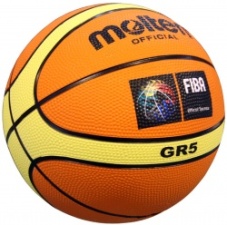 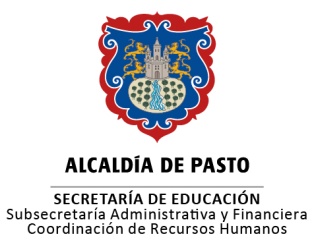               SECTOR EDUCACION MUNICIPAL DE PASTO                         PLANILLA DE INSCRIPCIONPara la estructuración de la presente planilla se deberá tener en cuenta que son tres (3) mujeres y dos (2)  hombres en cancha.   LA PLANILLA DEBE DILIGENCIARSE EN SU TOTALIDAD SIN TACHONES NI ENMENDADURA OBSERVACIONES DEL EQUIPO                    	--------------------------------------------------------------------------------------------------------------------------------------------------------------------------------------------------------------------------------------------------------------------------------------------------------------------	LA ORGANIZACIONN.NOMBRE Y APELLIDOSDOCUMENTOFIRMA123456789101112131415EQUIPO:                                                         DELEGADO:                                                  No. celular:                             Correo Electrónico:______________________________________          _______________________________________         ____________________      _______________________________________________No. Tel – fijo sitio de trabajo:               No. Tel- fijo residencia:          ______________________________________          ______________________________________                         Estos datos son de uso exclusivo de la organización.